What is Letterland?Letterland is a fun phonics-based approach that we use here at OCE to teach reading, writing, and spelling. The students will learn the letters and sounds when the letterland characters come alive in a magical placed called letterland.  They teach them all about their name, sound, shape, and action trick. 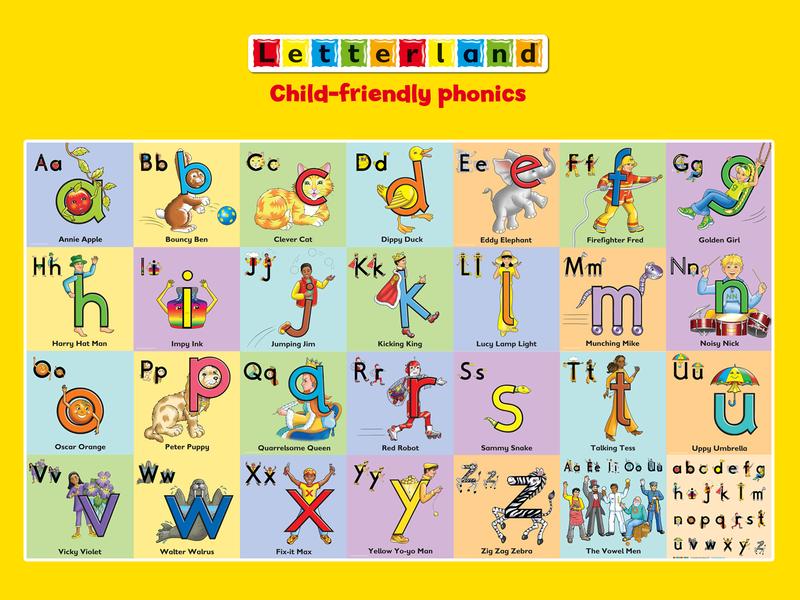 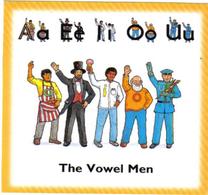 